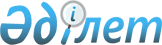 Об акимах городов Астаны и Алматы, областейУказ Президента Республики Казахстан от 8 апреля 2011 года № 3

      В соответствии с пунктом 5 статьи 87 Конституции Республики Казахстан, в связи с прекращением полномочий акимов городов Астаны и Алматы, областей при вступлении в должность вновь избранного Президента Республики Казахстан ПОСТАНОВЛЯЮ:



      1. Акимам городов Астаны и Алматы, областей исполнять свои обязанности до назначения соответствующих акимов.



      2. Настоящий Указ вводится в действие со дня подписания.      Президент

      Республики Казахстан                       Н. НАЗАРБАЕВ
					© 2012. РГП на ПХВ «Институт законодательства и правовой информации Республики Казахстан» Министерства юстиции Республики Казахстан
				